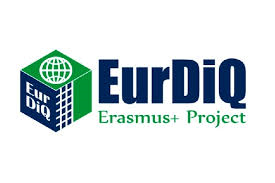 Core Course Syllabi Handbook forMaster`s Degree in Tourism, Strategy & LeadershipECTS COURSE SYLLABIObjectives of the Course:Learning Outcomes:Course Contents: Learning Activities and Teaching Methods:Assessment Methods:Key Competences:Recommended Textbooks/Reading: ECTS COURSE SYLLABIObjectives of the Course:  Learning Outcomes:  Course Contents: Learning Activities and Teaching Methods:Assessment Methods:Key Competences:Recommended Textbooks/Reading: ECTS COURSE SYLLABIObjectives of the Course:  Learning Outcomes:  Course Contents: Learning Activities and Teaching Methods:Assessment Methods:Key Competences:Recommended Textbooks/Reading: ECTS MODULE SYLLABIObjectives of the Course:  Learning Outcomes:  Course Contents: Learning Activities and Teaching Methods:Assessment Methods:Key Competences:Recommended Textbooks/Reading: ECTS COURSE SYLLABIObjectives of the Course:  Learning Outcomes:  Course Contents: Learning Activities and Teaching Methods:Assessment Methods:Key Competences:Recommended Textbooks/Reading: ECTS COURSE SYLLABIObjectives of the Course:  Learning Outcomes:  Course Contents: Learning Activities and Teaching Methods:Assessment Methods:Key Competences:Recommended Textbooks/Reading: ECTS COURSE SYLLABIObjectives of the Course:  Learning Outcomes:  Course Contents: Learning Activities and Teaching Methods:Assessment Methods:Key Competences:Recommended Textbooks/Reading: Course CodeCourse TitleECTS CreditsDestination Development                                         6DepartmentSemesterPrerequisites3NoneType of CourseField Language of InstructionCoreTourismRussian, EnglishLevel of CourseYear of StudyLecturer(s)7TwoMode of DeliveryWork PlacementCo-requisitesFace-to-FaceN/ANoneThe main objectives of the course are to:Acquire the basic theoretical knowledge and understanding of tourism destination development; to teach destination development analysis and planning methodology, efficient business models and strategy building methodology in the context of the destination`s development. Students will acquire the skills needed to develop original programs and auxiliary programs dedicated to destination development strategy and model formation. Students will understand, assess and contextualize destination development stakeholder approaches, cluster formation potentials and limitations, public-private partnership mechanisms applicability, planning, monitoring and development forecasts for tourism destinations.After completion of the course students will be able to: Analyse a tourist destination by applying key academic concepts that can be used to explain the evolution and development of tourist destinations.Identify and explain the role of key stakeholders who are involved in developing tourism in a destination.Evaluate current issues that are influencing the development of tourism in a tourist destination.Create a tourism strategy for the future development of a tourist destination. International and Russian best practices gained in tourism destination development. Basic principles and trends in tourism destination development. Tourism destination development stakeholders.Tourist cluster formation and development. Tourism destination development main plan. Inter-company cooperation in the tourism sector and hospitality industry.Tourism destination infrastructure and competitiveness development. Investment attraction and public-private partnership mechanisms.Destination development and various types of tourism. Best practices gained in tourism type-specific destination development.Tourism destination planning, monitoring and development forecasts. Targeted tourism development programs.Lectures, workshops, case study analysis and discussion, academic paper discussion, in-class exercises, student presentations, problem-solving discussions, guest lectures, analysis of national, regional, and municipal strategic documents on tourism development.Learning outcome (1) and (2) assessed by an essayLearning outcome (3) assessed by case study analysis and oral presentation Learning outcome (4) assessed by the creation of a tourism strategy for a destinationCommunication & Presentation:               AssessedCreativity:                                                  AssessedCritical Thinking:                                       DevelopedData Collection & Interpretation:              AssessedEmployability:                                           DevelopedInteractive & Group:                                 DevelopedManagement & Leadership:                      N/AManaging Tasks & Solving Problems:      AssessedAuthorsTitlePublisherYearISBNEd. F. Dimanche and L. Andrades.Tourism in Russia: a management handbookEmerald2015978-1786351548Weaver, D.; Lawton, L.Tourism Management (Fifth Edition)Wiley2014978-1118644812Innerhofer E., Fontanari M., Pechlaner H.Destination Resilience: Challenges and Opportunities for Destination Management and GovernanceRoutledge2018978-1138572683Mason P.Tourism Impacts, Planning and Management. Third EditionRoutledge2016978-1138016293Goeldner, C.; Ritchie, J.R.Tourism: Principles, Practices, Philosophies (Twelfth Edition)Wiley  2012978-1118071779Kolodiy N.А.in Russian: Economics of sensations and experiences in tourism and management [Electronic resource]: a handbook for MSc ProgrammesMoscow: Yurait Publishing House2018978-5991662499Course CodeCourse TitleECTS CreditsEvents Management                                         6DepartmentSemesterPrerequisites3NoneType of CourseField Language of InstructionCoreTourismRussian, EnglishLevel of CourseYear of StudyLecturer(s)7TwoMode of DeliveryWork PlacementCo-requisitesFace-to-FaceN/ANoneThe main objectives of the course are to:Explain the economic and socio-cultural significance and impacts of events to a tourist destination (at national, regional and local levels) and to analyse the different stages and business strategies that are involved in successfully planning, organizing,  implementing and managing an event. The module will emphasize the event organizer`s responsibility in relation to the law as it relates to events and health and safety regulations. After completion of the course students will be able to: Explain the different types of events that a tourist destination can organise or host and evaluate which type of event will be most suitable to organise in different types of tourist destination.Critically evaluate the economic and socio-cultural impacts of events at a local, regional and national level.Design an event that can be organised in a specific tourist destination to ensure that the event conforms to best practice in event planning and management.Conduct a risk assessment for an event that identifies the hazards that could affect the health & safety of participants at the event; design the control measures that are recommended to be implemented to reduce the risk of the hazards occurring. The evolution of events as a sector of economic activity.A typology of events that includes MICE and special events.The economic and socio-cultural impacts of events at a local, regional and national levelEvent planning, organizing and management to include: research for the event; defining the concept of the event; writing the business plan for the eventvenue selection; project management techniques; creative event design;using technology in events;making events accessible for people with special needs; complying with legal regulations; marketing the event; financial budgeting; human resource management; working with stakeholders; legal regulations that relate to the organization of the event.Health & safety management of events and undertaking a risk assessment.Lectures, workshops, case study analysis and discussion, academic paper discussion, in-class exercises, student presentations, guest lectures, visits to event venues and to actual events.Learning outcomes (1) and (2) assessed by an essay.Learning outcome (3) assessed by a written report and oral presentation.Learning outcome (4) assessed by a risk assessment pro-forma and oral presentation.Communication & Presentation:               N/ACreativity:                                                  AssessedCritical Thinking:                                      N/AData Collection & Interpretation:              N/AEmployability:                                           DevelopedInteractive & Group:                                 N/AManagement & Leadership:                      N/AManaging Tasks & Solving Problems:      AssessedAuthorsTitlePublisherYearISBNBowdin, G.A.J., Allen, J., O'Toole, W., Harris, R. & McDonnell, I.Events Management.Butterworth-Heinemann, Elsevier2011978-1-85617-818-1Dowson, R. & Bassett, D.Event planning and management: a practical handbook for PR and events professionals. 2nd EdKogan Page2018978-0749483319Goldblatt, J.J.Special Events: a new generation and the next frontierWiley2014978-1-118-62677Hind, D. W. G., Disimulacion, M.A., Fernandez, K., Lin, K-W, E., and Sharma, A. The APIEM Certified Event ManagerPrasetiya Mulya Publishing2019To be publishedPiekarz, M. J., Jenkins, I. S., and Mills, P.F.Risk and Safety Management in the Leisure, Events, Tourism and Sports IndustriesCABI2015978-1-78064-44938Course CodeCourse TitleECTS Credits-Innovations and Service10DepartmentSemesterPrerequisites2, 3Strategic Management and Marketingin TourismType of CourseField Language of InstructionCoreTourism Russian, EnglishLevel of CourseYear of StudyLecturer(s)7TwoMode of DeliveryWork PlacementCo-requisitesFace-to-FaceN/ANoneThe main objectives of the course are to:Show the importance of innovations as the key point of competitiveness in touristic field. Gain an understanding that the sales object of touristic service providers at the time of the booking process is just a performance promise (value proposition).  Explain that the market success of touristic service providers is mainly dependent on a customer-service-orientation of the service provider and its employees. After completion of the course students will be able to: Manage, plan and assess touristic services systematically. Define and recognize innovations in touristic activity.Design, innovate and manage services and innovations in touristic enterprises. Assess the efficiency of innovations applied in touristic enterprises.Use the innovations to strengthen touristic enterprises’ competitiveness. Specifications of services and consequences on production and marketing            - phase oriented perspective on the service production;            - instruments and methods to the management of quality along the whole touristic              value-added chain;            - CRM in the touristic service field (complaints management, key customer              management, database marketing);             - capacity management;             - mass customization;              - branding of touristic services; Innovations as a system object of learning.Innovations in entrepreneurship.Content and functions of innovative activity. Planning of innovative activity for service and touristic enterprises- strategic planning in innovative management;- innovative activity management in service and touristic enterprises; Innovations as a method of competitiveness.Scientific and technical competitiveness.Trends for innovations in tourism and service.Efficiency analysis of innovative activity in service and touristic enterprisesquality and quantity evaluation of innovation efficiency;financing of innovative projects.Lectures, analysis and discussion, in-class exercises and presentations, seminars, case studies, discussion.Learning outcome (1) student research project/ seminar paper. Learning outcome (2) oral presentation. Learning outcome (3) design of innovation plan. Learning outcome (4) written report and oral presentation.Learning outcome (5) student research project. Communication & Presentation:               N/ACreativity:                                                  N/ACritical Thinking:                                      DevelopedData Collection & Interpretation:              DevelopedEmployability:                                           AssessedInteractive & Group:                                 N/AManagement & Leadership:                      AssessedManaging Tasks & Solving Problems:      DevelopedAuthorsTitlePublisherYearISBNА.Kazancev, V. Kisilev, О. Rudenskiy NBIC-technologies: Innovative civililizations ХХI centuryNIC Infra-М2012978-5-16-005468-1А. Barishev, К.Baldin, I. PerederaevInnovations: text bookDashkov&Co2012978-5-394-00515-2V.Poletaev Business in Russia: innovations and modernization project: MonographyNIC Infra-М2013978-5-16-006073-6Bezuidenhout, M.; Jooste, K.; Muller, M. E.; Muller, M. Health Care Service ManagementJuta and Company Ltd20069780702171635Dierdonck, R.; Gemmel, P.; van Looy, B.Services Management: An Integrated ApproachPearson Education20139780273673538Grönroos, C.Service Management And Marketing: Customer Management In Service CompetitionWiley India Pvt. Limited20079788126512874Haksevever, C.; Render, B.Service Management: An Integrated Approach to Supply Chain Management and OperationsFT Press20139780133088779Kandampully, J.Services Management: The New Paradigm in HospitalityPearson Prentice Hall20079780131916548Normann, R. Service Management: Strategy and Leadership in Service BusinessWiley20109780471928850Course CodeCourse TitleECTS CreditsLaw and Safety Management in Tourism4DepartmentSemesterPrerequisites2None Type of CourseField Language of InstructionCoreTourismRussian, EnglishLevel of CourseYear of StudyLecturer(s)7OneMode of DeliveryWork PlacementCo-requisitesFace-to-FaceN/ANoneThe main objectives of the course are to:Examine legal regulations and safety management in tourism. Understand the responsibilities of different stakeholders in the tourism industry in relation to the law and safety management. Apply tourism focused research methodologies, quality management standard and analytical tools vital to successful event safety planning. Utilise the students` problem solving skills to analyse and evaluate case studies in tourism law.After completion the course students will be able to: Understand legislative regulations in tourism. Analyse situations in tourism which require a legal resolution and apply relevant legislation to that situation in order to address the problem.Identify the risks that might result in health and safety problems for a tourism organization and design control measures to reduce the impacts of such risks.Analyse effective systems for the safety management of tourism organisations and tourists.Assess the use of security technologies to reduce the impact of risks on tourism organizations and tourists.Knowledge of the law and legal regulations that relate to the tourism industry. Legal liability, permits and communication with public authorities.The basic court procedures, negotiation, mediation, civil rights issues andContract law. Consumer protection in tourism.Legal regulations in hotel industry and its related areas.Legal regulations Quality management in tourism.Risk analysis in the planning and implementation of tourism: risks for a tourist       (visitor); risks for organizers; risks for social groups and companies; risks for a       state; risks for the natural environment.Ways to ensure safety in tourism. Case studies on developing emergency and event risk assessment template.Lectures, workshops, case study analysis and discussion, academic paper discussion, in-class exercises, presentations, practical exercises. Learning outcomes (1) and (2) assessed by analysis and evaluation of a tourism law case study.Learning outcome (3) assessed by a risk assessment pro-forma and oral presentation.Learning outcome (4) and (5) assessed by a written report. Communication & Presentation:               AssessedCreativity:                                                  N/ACritical Thinking:                                      AssessedData Collection & Interpretation:              N/AEmployability:                                           DevelopedInteractive & Group:                                  N/AManagement & Leadership:                      N/AManaging Tasks & Solving Problems:      AssessedAuthorsTitlePublisherYearISBNBgatov, A.P.Security in TourismForum2007Molyakov, D.S.Tourism Security. Legal enforcement. Book№ 1 “Foundations of Tourism Security”.Finansy i Statistika2007Bobkova, A.G., Kudrevatyh, S.A., Pisarevskiy, E.L.Tourism Security.Federalnoe Agenstvo po Turizmu 2014Silvers, J.R.Risk Management for Meetings and EventsNew York: Taylor2007Kuskov, A.S.,Sirik, N.А.Legal Aspects of TourismMoscow : RUSYNS2017Grant, D., & Mason, S.Holiday Law: The Law Relating to Travel & Tourism.London: Sweet & Maxwell2012978-0414046122Course CodeCourse TitleECTS CreditsPrinciples of Tourism Management                                         6DepartmentSemesterPrerequisitesOneNoneType of CourseField Language of InstructionCoreTourismRussian, EnglishLevel of CourseYear of StudyLecturer(s)7OneMode of DeliveryWork PlacementCo-requisitesFace-to-FaceN/ANoneThe purpose of this module is to provide an understanding of the key factors that contribute to the supply and demand for tourism at a regional, national and international level. Based upon the analysis of the supply and demand factors for tourism in a specific destination the students will be required to create a new tourism product that can be offered in that destination After completion of the module students will be able to: 1) Analyse and assess the tourism market for a tourism destination and choose a new   strategic direction and package tour product for that destination.2) Evaluate the tourism service providers in a specific destination and create a    database of suppliers for a new package tour product.3) Create a business plan for a new package tour product in a specific destination    based upon the findings in (1) and (2) above.A typology of tourists and current tourism markets.The factors that contribute to the demand for tourism at a local, regional, national and international level.The factors that contribute to the supply of tourism at a local, regional, national and international level.General framework of cooperation with the suppliers who provide services in tourism (accommodation, transportation, catering etc).Tourism product trends in regional, national and international tourism.The key principles of creating a package tour.Cost calculation and price strategy of a package tourPromotional strategy and key tactics for a new package tour.The above subject content will be developed through lectures, e-documents, workshops and by each student creating a business plan for a package tour.Learning outcome (1) assessed by a written report and an oral presentation.Learning outcome (2) assessed by a project teamwork and an oral presentation.Learning outcome (3) assessed by a business plan for a new package tour.Communication & Presentation:               AssessedCreativity:                                                  DevelopedCritical Thinking:                                      AssessedData Collection & Interpretation:              DevelopedEmployability:                                           DevelopedInteractive & Group:                                  DevelopedManagement & Leadership:                       AssessedManaging Tasks & Solving Problems:      DevelopedAuthorsTitlePublisherYearISBNDimanche F., Andrades L.Tourism in Russia. A Management HandbookLondon: Emerald Group Publishing Limited2015978-1-7856-0342-6Ветитнев А.М., Войнова Я.А.Организация санаторно-курортной деятельности: учебное пособиеМ.: Федеральное агентство по туризму2014978-5-4365-0140-6Осипова О.Я.Транспортное обслуживание туристовМ.: Издательский центр «Академия»2008978-5-7695-5014-0Коллектив авторов; под ред. Е.Л. ПисаревскогоОсновы туризма : учебникМ.: Федеральное агентство по туризму2014978-5-4365-0134-5Е.А. Сигида, И.Е. ЛукьяноваИнвалидность и туризм: потребность и доступность: монографияМ.: ИНФРА-М2017978-5-16-010152-1Коллектив авторов; под ред. А.Ю. АлександровойСтатистика туризма: учебникМ.: Федеральное агентство по туризму2014978-5-4365-0136-9Уокер Джон Р.Управление гостеприимством. Вводный курсМ.: ЮНИТИ-ДАТА20125-238-00990-9Course CodeCourse TitleECTS CreditsStrategic Management and Marketing in Tourism6DepartmentSemesterPrerequisites1NoneType of CourseField Language of InstructionCoreTourismRussian, EnglishLevel of CourseYear of StudyLecturer(s)7OneMode of DeliveryWork PlacementCo-requisitesFace-to-FaceN/ANoneThe main objectives of the course are to:Enable students to think critically about the application of strategic management and the marketing process to tourism organizations and to equip them with the knowledge and ability to create effective strategic management and marketing plans for a tourism organization. Through this course students will investigate the multi-functional nature of strategic analysis and marketing and relate these concepts to organizations within the tourism industry. Students will develop a long-term strategic awareness of the tourism industry through the application of macro and micro analytical tools.After completion of the course students will be able to: Critically analyse and evaluate the external and internal environments of tourism organisations and the impact they may have on an organisation’s performance.Critically analyse and evaluate the strategic options faced by a tourism organisation and identify a preferred strategy for implementation.Develop a marketing plan for a tourism organisation based upon reliable information and research.The importance of mission, vision, values, objectives and stakeholders. Macro Environment, what is it and how to evaluate it.Micro Environment, what is it and how to evaluate it.Financial Analysis.Analysis of portfolios and product life cycles.Developing strategic choices.Methods of expansion and growth.Market segmentation.Target marketing.Creating a positioning strategy.Designing the marketing mix.Digital marketing.Experiential Marketing.Lectures which provide the relevant conceptual, theoretical and research material relating to strategic management and marketing. Workshops which provide opportunities for tourism case study analysis. Independent reading and reviewing current theory and research material in relation to the strategic management and marketing of tourism organisations.Learning outcomes (1) and (2) will be assessed by a tourism case study analysis.Learning outcome (3) will be assessed by the creation of a marketing plan for a tourism organization.Communication & Presentation:               DevelopedCreativity:                                                  DevelopedCritical Thinking:                                      AssessedData Collection & Interpretation:              DevelopedEmployability:                                           AssessedInteractive & Group:                                  DevelopedManagement & Leadership:                       AssessedManaging Tasks & Solving Problems:      DevelopedAuthorsTitlePublisherYearISBNEvans, N.Strategic Management for Tourism, Hospitality & Events. 2nd EdRoutledge2015978-0-415-837248Fyall, a., Legoherel, P., Frochot, I., and Wang, Y.Marketing for Tourism and Hospitality Collaboration, Technology and Experiences Routledge2019978-113812194Morrison, A. M.Marketing and Managing Tourism DestinationsRoutledge20181-138-89729-8Course CodeCourse TitleECTS CreditsSustainability in Tourism6DepartmentSemesterPrerequisites3NoneType of CourseField Language of InstructionCoreTourismRussian, EnglishLevel of CourseYear of StudyLecturer(s)7TwoMode of DeliveryWork PlacementCo-requisitesFace-to-FaceN/ANoneThe main objectives of the course are to:Set out the critical issues that make up the sustainability agenda. It will explain how human activity is affecting the global environment and changing climatic patterns and explore the increasing impact on tourism management in both the public and private sector.   An integrated approach will be taken to the concepts and strategies underlying the sustainable management of tourism.  The course will focus on the design of solutions to appropriately evaluate the environmental, social and economic impacts of tourism activities. This course will address current and future policy and best practice expectations for tourism businesses and provide expertise in the tools and processes available to manage tourism sustainably activities at  global, European, national, regional and local levels.After completion of the course students will be able to: Explain the complex impacts of human activity on the social, environmental and economic systems that underpin tourism and, in particular, their own regional and local realties and future developments. Critically evaluate the environmental, economic and socio-cultural impacts of tourism development at a national and regional level.Critically evaluate the environmental, economic and socio-cultural impacts of tourism development at a community level.Design management strategies to measure the sustainability impacts of a tourism business and design policies and programmes to create sustainable tourism businesses.Know the basics of environmental, economic and socio-cultural legislation of countrySustainability: Key policy developments.Strategy Policy and planning: the role of government.Political economy of tourism development.Future proofing through tourism planning.Climate change mitigation strategies.Environmental management: Fishbanks - an interactive online game.Geo Parks and protecting wild spaces.Sustainable cities for tourism.Integrating culture and heritage. Community led tourism. Sustainable (ethical) marketing.Sustainable supply chain management.Corporate Social Responsibility in tourism.Environmental and social impact assessments.Understanding customer expectations: responsibility, inclusivity and accessibility.The lectures are designed to be highly interactive with discussions and activities based on a variety of teaching materials and methods including videos, films, small group work, case studies and role plays. It includes guest lectures from both the academic community and also local communities and sustainable tourism practitioners as well as visits to key government bodies and sustainable tourism projects. Learning outcome (1) assessed by an essay.Learning outcomes (2) and (3) assessed by completing a sustainability assessment of a local tourism development.Learning outcome (4) assessed by a business plan and oral presentation.Learning outcome (5) assessed by the development and presentation of a case study.Communication & Presentation:               DevelopedCreativity:                                                  N/ACritical Thinking:                                      AssessedData Collection & Interpretation:              N/AEmployability:                                           DevelopedInteractive & Group:                                  N/AManagement & Leadership:                       DevelopedManaging Tasks & Solving Problems:      DevelopedAuthorsTitlePublisherYearISBNMowforth, M. and Munt, I.Tourism and Sustainability: Development, globalisation and new tourism in the Third World. 4rd ed.Routledge20150-415-13763-2 (hbk)0-415-13764-0 (pbk)Kopnina, H.SustainabilityRoutledge2015978-0-415-52986-0Sharpley, R.Tourism and Development: Concepts and Issues (Aspects of Tourism)Channel view publications20149781845414726Shimova O.S.Sustainable tourismMinsk, RIPO2014978-985-503-358-6Uskova, Т.V.Management of sustainable development of the regionVologda: ISEDT RAS2009978-5-93299-150-3Shimova O.SThe basics of sustainable tourismTutorial. Moscow2016978-5-16-005291-5